INDICAÇÃO Nº 01598/2013Sugere ao Poder Executivo Municipal limpeza de manilha na Rua Santa Luzia nº 335 no bairro Cruzeiro do Sul. Excelentíssimo Senhor Prefeito Municipal, Nos termos do Art. 108 do Regimento Interno desta Casa de Leis, dirijo-me a Vossa Excelência para sugerir que, por intermédio do Setor competente, seja executada a limpeza de manilhar na Rua Santa Luzia em frente ao nº 335 no bairro Cruzeiro do Sul, neste município. Justificativa:Conforme visita realizada “in loco”, pôde se constatar que na entrada da manilha e consequentemente dentro dela existe uma acumulo de areia, barro, sujeira entulhos que prejudica o escoamento adequado das aguas, o que gera transtorno aos moradores, pois o local acaba ficando suscetível a alagamentos. Plenário “Dr. Tancredo Neves”, em 14 de março de 2.013.Celso Ávila-vereador-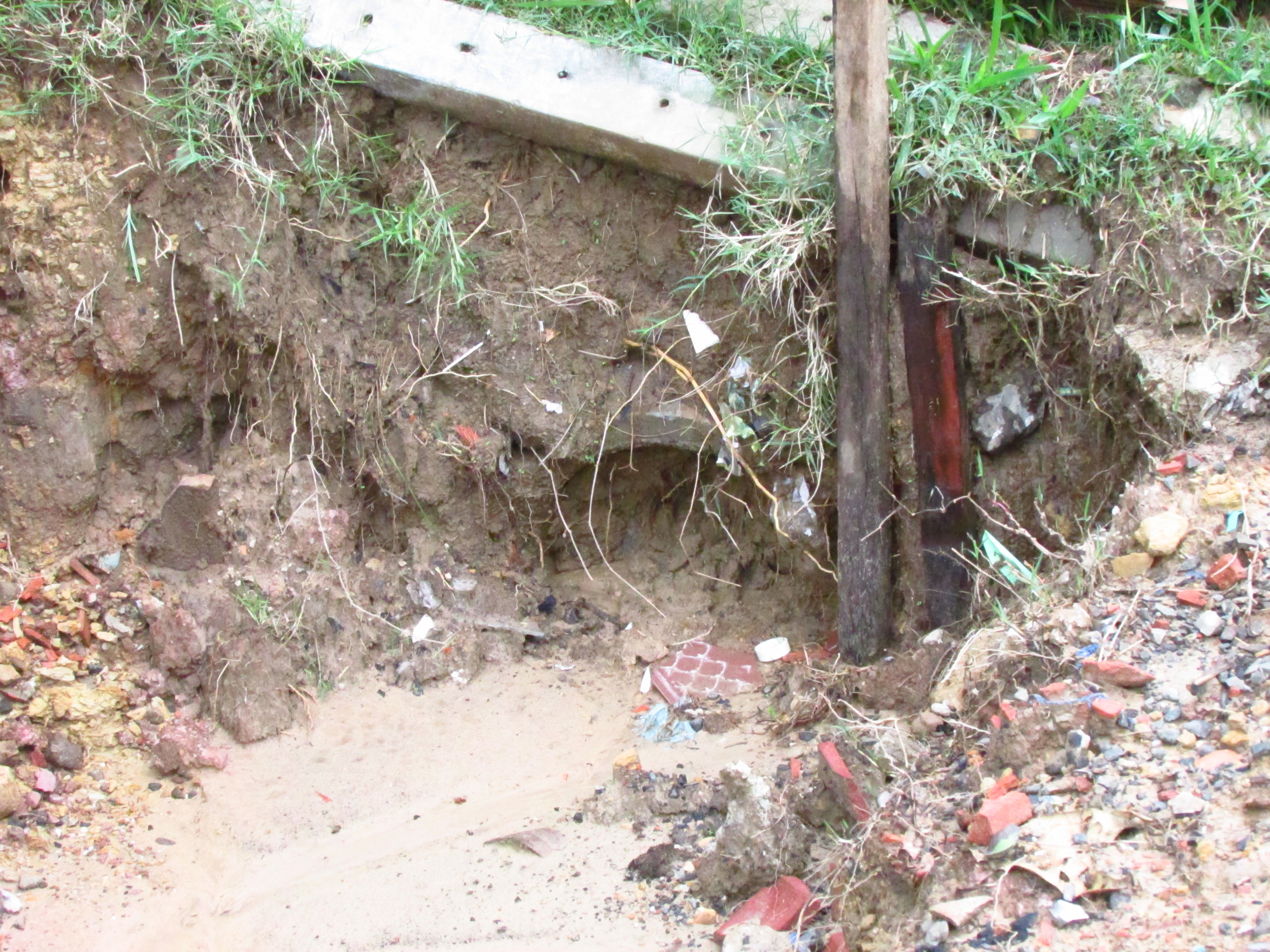 